In te vullen door de griffier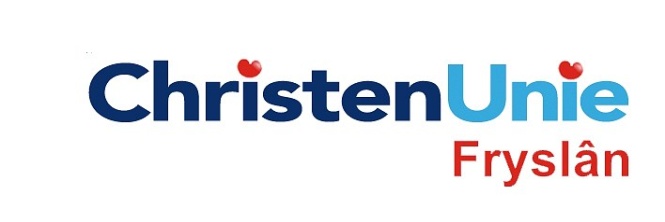 motie nr.ParaafAgendapuntMOTIE ex artikel 29 Reglement van ordeStatenvergadering24 april 2013AgendapuntNotitie Gans in BalansDe Staten, in vergadering bijeen op 24 april 2013Constaterende dathet huidige beleid met foerageergebieden onvoldoende werken, omdat veel trekganzen buiten de foerageergebieden verblijven;de huidige foerageergebieden komen te vervallen en worden vervangen door rustgebieden. Overwegende dat:De kans bestaat dat ganzen niet in rustgebieden neerstrijken.verzoeken het college van Gedeputeerde Staten Het beleid met betrekking tot rustgebieden jaarlijks te evalueren en waar nodig bij te stellen.en gaan over tot de orde van de dagIndiener(s)(fractie / naam / handtekening)ChristenUnie, Anja Haga